Universidade do Estado do Rio de Janeiro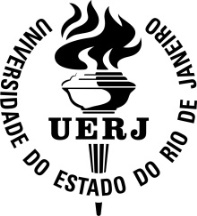 Centro de Tecnologia e CiênciasFaculdade de EngenhariaMinicursoAutocad Básico 2DNoções básicas de utilização do software Autocad: Principais ferramentas de criação e edição, utilização de layers, configuração de cotas e layout para plotagem.ReferênciaAUTODESK KNOWLEDGE NETWORK, disponível em:https://knowledge.autodesk.com/pt-br/support/autocad?sort=scorePúblico alvoAlunos dos cursos de graduação e pós-graduação de Engenharia (todas as áreas).Material necessárioComputador portátil com o software AutoCAD instalado. O mesmo pode ser baixado em sua versão educacional através do link:https://www.autodesk.com/education/free-software/autocadPeríodo de Inscrição19/02 a 04/03 através do link: https://forms.gle/21tMkCxN2B3WJ1Jo712 vagas.Local e horárioUERJ - Campus Fonseca Teles. Rua Fonseca Teles, 121. 2º andar, prédio anexo. Laboratório de Informática, sala L-16.Dias: 5 e 6 de março de 2020.Horário: 9h às 16h.